                  Rektör Mehmet Hakkı Alma’dan SGK İl Müdürü Emin Öztürk’e İade-i Ziyaret                Iğdır Üniversitesi Rektörü Prof. Dr. Mehmet Hakkı Alma Iğdır Sgk İl Müdürü Emin Öztürk’e iade-i ziyarette bulundu.                SGK’nın çalışmaları hakkında bilgi veren Öztürk, SGK olarak Rektörlükle iletişimde olacaklarını karşılıklı bilgi alışverişinde bulunacaklarını belirterek,  ziyaretten duyduğu memnuniyetini dile getirdi. Rektör Mehmet Hakkı Alma ise Üniversite olarak her türlü desteği vermeye hazırız dedi.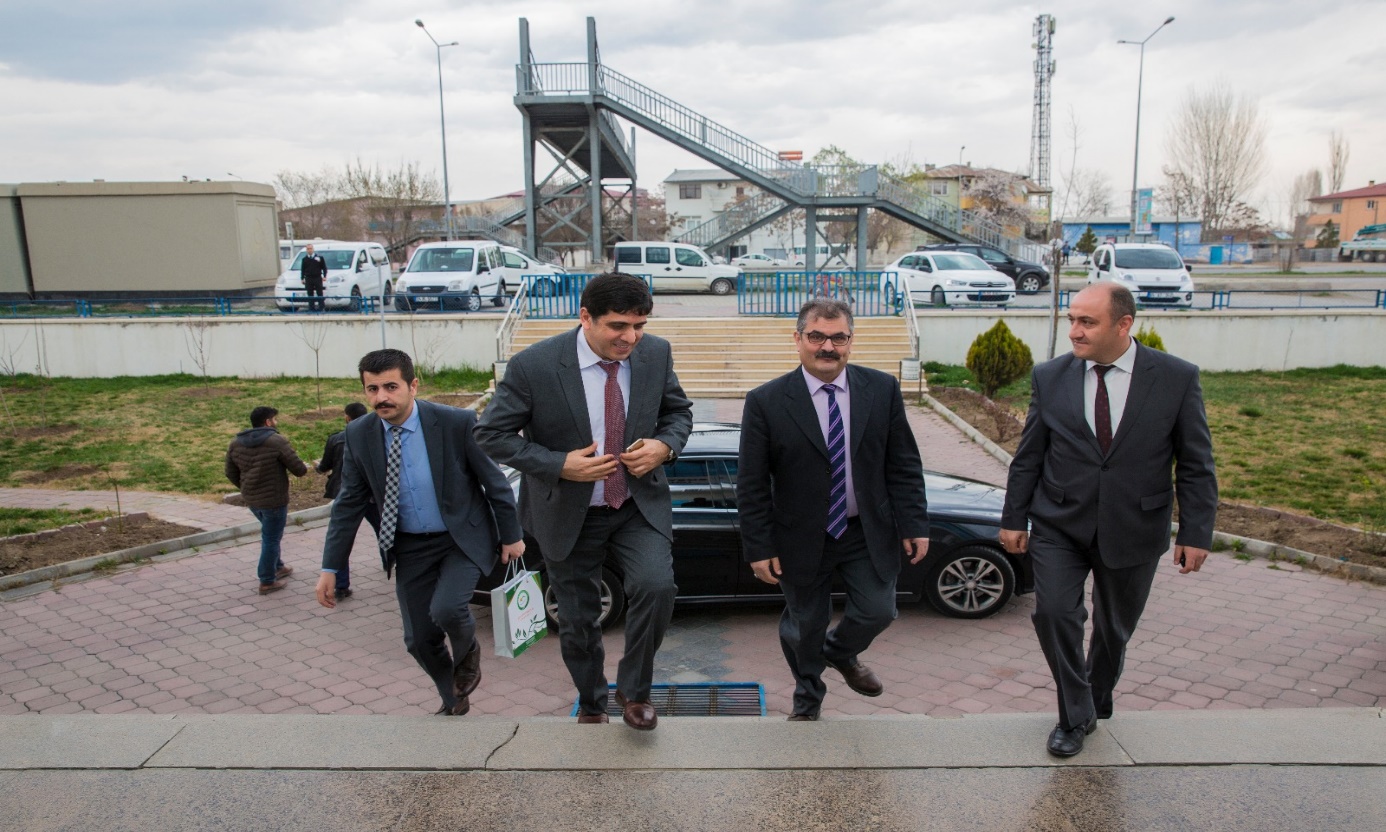 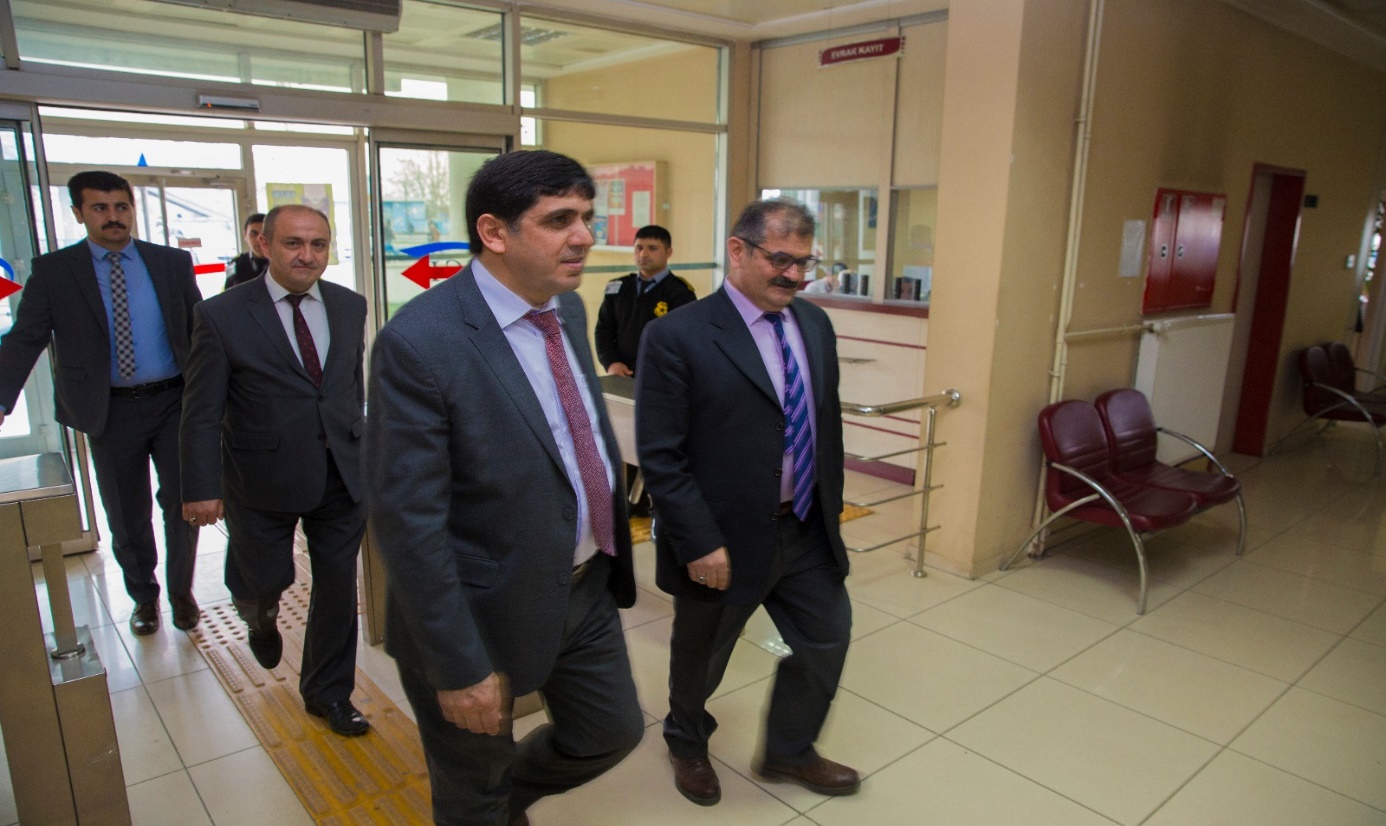 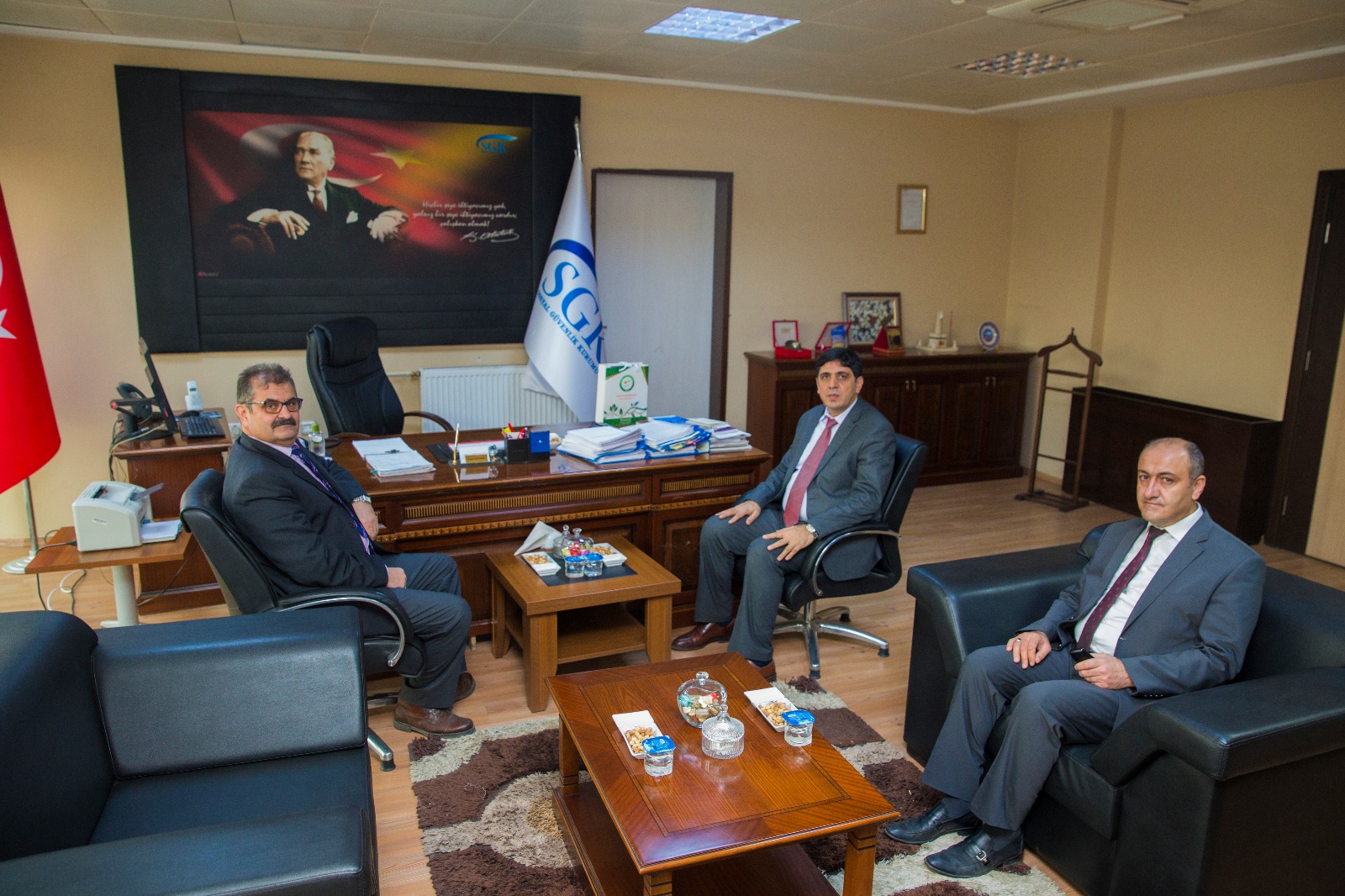 